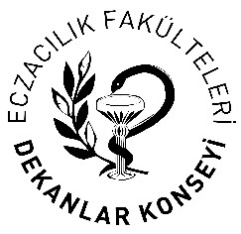 05/11/2020 ONLINE DEKANLAR KONSEYİ TOPLANTI KARARLARISaat 14.30https://us02web.zoom.us/j/84310855039Meeting ID: 843 1085 5039Dekanlar Konseyi Yürütme Kurulu’nda boşalan iki üyelik için Gazi Üniversitesi Eczacılık Fakültesi Dekanı Prof. Dr. İlkay Erdoğan Orhan ve İstanbul Üniversitesi Eczacılık Fakültesi Dekanı Prof. Dr. Erdal Cevher  önerilmiş ve oy birliği ile kabul edilmiştir.